Дата: 11.03. 2021Группа: м-22Предмет:  Математика                                                                                                              Тема: «Прямоугольный параллелепипед» Преподаватель: Леханова Елена АнатольевнаПрактическая работа №61 Тема: «Прямоугольный параллелепипед.» Цель:  освоить навыки решения задач по стереометрии на нахождение площадей  поверхности  многогранников. Методические указания. 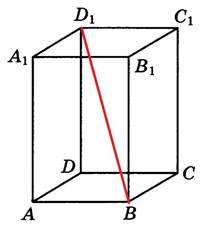              Призмой называется многогранник, у которого две грани-    равные многоугольники с соответственно параллельными сторонами  (основаниями призмы) , а все остальные грани (боковые) пересекаются по параллельным прямым. Прямую призму называют правильной, если в основании призмы лежит правильный многоугольник. Параллелепипед можно назвать четырехугольной призмой ( в основании лежит квадрат). ТЕОРЕМА: Диагонали параллелепипеда пересекаются в одной точке и делятся этой точкой пополам. ТЕОРЕМА: Противолежащие грани параллелепипеда параллельны и равны.     ОПРЕДЕЛЕНИЕ: Параллелепипед называется прямоугольным , если его боковые ребра перпендикулярны к основанию, а основания представляют собой прямоугольники. ТЕОРЕМА:  Квадрат диагонали прямоугольного параллелепипеда равен сумме квадратов трех его измерений. 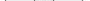 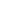 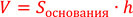 Самостоятельная работа. Вариант №1 1.     Найдите боковую поверхность прямоугольного параллелепипеда, если стороны оснований равны 10 см и 17 см, и большая диагональ параллелепипеда равна 29 см. 2.     Диагональ правильной четырехугольной призмы равна 25 см, а диагональ ее боковой грани 20 см. Найдите сторону основания. 3.     Стороны основания прямоугольного параллелепипеда имеют длины 8 см и 6см, а диагонали параллелепипеда 26 см. Найдите высоту. 4.     Вычислите длину диагонали прямоугольного параллелепипеда с измерениями :  24, 32, 42 5.     Объём прямоугольного параллелепипеда равен 24 , площадь основания равна 12. Найти высоту параллелепипеда. 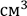 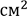 6.     Основанием прямого параллелепипеда является квадрат со стороной 6 см.Площадь диагонального сечения 18 . Найдите объём. 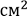 7.     Диагональ куба равна 12 см . Найдите его объём 8.     Прямоугольный параллелепипед описан около сферы радиуса 4. Найдите его объём.  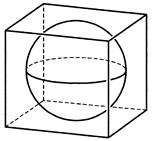 9.     Во сколько раз увеличить объем куба, если его рёбра увеличить в семь раз? 10.Найдите расстояние между вершинами А и  многогранника, изображённого на рисунке. Все двугранные углы многогранника прямые. 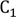 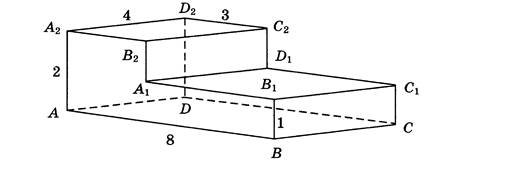 